الإختبارالأول للفصل الثاني  (1433-1434) للمقرر  316 ريضالسؤال الأول: ضع المعادلتين التاليتين في صيغة شتورم ليوفيلأ) ب) السؤال الثاني:لنفرض أن  ,  أوجد القيم الذاتية و الدوال الذاتية للمؤثر:       على الفترة ) (0,1) بحل المعادلة:     تحت الشروط الحدية:  هل أن  قيمة ذاتية. إن كانت كذلك فما هي الدالة الذاتية المرتبطة بها.السؤال الثالث:  أوجد القيم الذاتية و الدوال الذاتية للمسألة الحدية  تأكد من أن الدوال الذاتية متعامدة في الفضاء المناسب.الممكلة العربية السعوديةوزارة التعليم العالي جامعة الملك سعودعمادة البحث العلميمركز بحوث كلية العلوم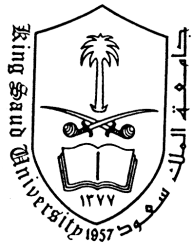 Ministry of Higher EducationKING SAUD UNIVERSITYDeanship of Scientific ResearchCollege of Science Research Center